Application Form for JFND Japanese Language & Culture Course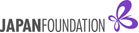  First Semester [July to November, 2018](1) Please read the Course Instructions carefully before filling up this Application Form.(2) Please fill up all the columns in BLOCK CAPITAL. All the columns are mandatory.(3) Please bring your ID proof while submitting application form.1) Please check the box when you agree to the following condition.□ I understand this course is not for JLPT preparation.  □ I have an availability to continue studying Japanese in the long period □ I appreciate the teaching method based on notice and discover activities.□ I will maintain attendance. 2) Describe your motivation for applying to this course. __________________________________________________________________________________________________________________________________________________________________________________________________________________________________________________________________________________________________________________________________________________________________________________________________________________________________________________________________________________________________________________________________________________________________3) Why do you choose to study at JFND not in other institutes?______________________________________________________________________________________________________________________________________________________________________________________________________________________________________________________________________________________________________________________________________________________________________________________________________4)  Are you interested in Japanese Cultural or only Japanese Language?Yes, I am interested in both culture and language. If yes, what kind of things would you like to learn about Japan?_________________________________________________________________________________________________________________________________________________________________________________________________________________________________________________________________________________________________________________________ No, I am interested in only language.If no, how would you like to use Japanese?____________________________________________________________________________________________________________________________________________________________________________________________________________________________________________________________________________________________________________Did you read the Course Instructions?    □ Yes            □ NoDid you read the Course Instructions?    □ Yes            □ NoDid you read the Course Instructions?    □ Yes            □ NoDid you read the Course Instructions?    □ Yes            □ NoDid you read the Course Instructions?    □ Yes            □ NoDid you read the Course Instructions?    □ Yes            □ NoDid you read the Course Instructions?    □ Yes            □ NoDid you read the Course Instructions?    □ Yes            □ NoDid you read the Course Instructions?    □ Yes            □ NoDid you read the Course Instructions?    □ Yes            □ NoDid you read the Course Instructions?    □ Yes            □ NoName【In block letters】Mr. / Ms.Mr. / Ms.Mr. / Ms.Mr. / Ms.Mr. / Ms.Mr. / Ms.Date of  birthDate of  birthAddressPhone/ MobileEmail 【In block letters】Email 【In block letters】Occupation□ Student   □ Teacher [                      ]□ Employed by a Japanese Company    [                                                      ]□Employed (Company  /  Government)□ Self-employed    □ Other [                ]□ Student   □ Teacher [                      ]□ Employed by a Japanese Company    [                                                      ]□Employed (Company  /  Government)□ Self-employed    □ Other [                ]□ Student   □ Teacher [                      ]□ Employed by a Japanese Company    [                                                      ]□Employed (Company  /  Government)□ Self-employed    □ Other [                ]□ Student   □ Teacher [                      ]□ Employed by a Japanese Company    [                                                      ]□Employed (Company  /  Government)□ Self-employed    □ Other [                ]□ Student   □ Teacher [                      ]□ Employed by a Japanese Company    [                                                      ]□Employed (Company  /  Government)□ Self-employed    □ Other [                ]Language  AbilityLanguage  Ability□English   □Hindi □ French□Japanese □German□Other [                                    ]□English   □Hindi □ French□Japanese □German□Other [                                    ]□English   □Hindi □ French□Japanese □German□Other [                                    ]Which classwould you like to attend?Please read theCourse Instructionand choose aclass and tickBeginnerPre-Intermediate□  Class 1□  Class 1Wed & FriWed & Fri10:30-12:3010:30-12:30Introductory Conversation L1-10(For those who have never studied Japanese)Introductory Conversation L1-10(For those who have never studied Japanese)Introductory Conversation L1-10(For those who have never studied Japanese)Which classwould you like to attend?Please read theCourse Instructionand choose aclass and tickBeginnerPre-Intermediate□  Class 2□  Class 2Mon & ThuMon & Thu15:15-17:1515:15-17:15Introductory Conversation L1-10(For those who have never studied Japanese)Introductory Conversation L1-10(For those who have never studied Japanese)Introductory Conversation L1-10(For those who have never studied Japanese)Which classwould you like to attend?Please read theCourse Instructionand choose aclass and tickBeginnerPre-Intermediate□  Class 3□  Class 3Tue & ThuTue & Thu13:00-15:0013:00-15:00Introductory Grammar and Script L1-10Introductory Grammar and Script L1-10Introductory Grammar and Script L1-10Which classwould you like to attend?Please read theCourse Instructionand choose aclass and tickBeginnerPre-Intermediate□  Class 4□  Class 4Wed & FriWed & Fri15:15-17:1515:15-17:15Introductory Grammar and Script L1-10Introductory Grammar and Script L1-10Introductory Grammar and Script L1-10Which classwould you like to attend?Please read theCourse Instructionand choose aclass and tickBeginnerPre-Intermediate□  Class 5□  Class 5Wed & FriWed & Fri13:00-15:0013:00-15:00ElementaryA2-1 Conversation, Grammar and Script L1-10ElementaryA2-1 Conversation, Grammar and Script L1-10ElementaryA2-1 Conversation, Grammar and Script L1-10Which classwould you like to attend?Please read theCourse Instructionand choose aclass and tickBeginnerPre-Intermediate□  Class 6□  Class 6Tue & ThuTue & Thu10:30-12:3010:30-12:30ElementaryA2-1 Conversation, Grammar and Script L11-18ElementaryA2-1 Conversation, Grammar and Script L11-18ElementaryA2-1 Conversation, Grammar and Script L11-18Which classwould you like to attend?Please read theCourse Instructionand choose aclass and tickBeginnerPre-Intermediate□  Class 7□  Class 7Tue & ThuTue & Thu13:00-15:0013:00-15:00ElementaryA2-2 Conversation, Grammar and Script L1-10ElementaryA2-2 Conversation, Grammar and Script L1-10ElementaryA2-2 Conversation, Grammar and Script L1-10Which classwould you like to attend?Please read theCourse Instructionand choose aclass and tickBeginnerPre-Intermediate□  Class 8□  Class 8Tue & ThuTue & Thu15:15-17:1515:15-17:15ElementaryA2-2 Conversation, Grammar and Script L11-18ElementaryA2-2 Conversation, Grammar and Script L11-18ElementaryA2-2 Conversation, Grammar and Script L11-18Which classwould you like to attend?Please read theCourse Instructionand choose aclass and tickBeginnerPre-Intermediate□  Class 9□  Class 9Wed & FriWed & Fri15:15-17:1515:15-17:15Pre-Intermediate A2-B1 Grammar & Script  (L 1-10)Pre-Intermediate A2-B1 Grammar & Script  (L 1-10)Pre-Intermediate A2-B1 Grammar & Script  (L 1-10)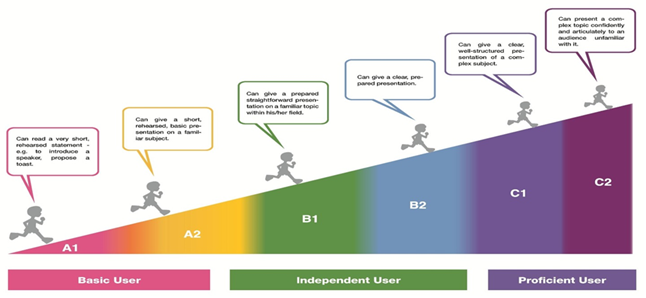 Have you learned Japanese before?Please fill correct information, if we have seats in upper levels, we will consider applicants with prior experience based on this column.Have you learned Japanese before?Please fill correct information, if we have seats in upper levels, we will consider applicants with prior experience based on this column.Have you learned Japanese before?Please fill correct information, if we have seats in upper levels, we will consider applicants with prior experience based on this column.□Yes□ No□Yes□ NoName of  Institutes :_______________________________________________________How long?  [Year            ___________    to  Year     ______     _ ___      ]Name of  Institutes :_______________________________________________________How long?  [Year            ___________    to  Year     ______     _ ___      ]Name of  Institutes :_______________________________________________________How long?  [Year            ___________    to  Year     ______     _ ___      ]Name of  Institutes :_______________________________________________________How long?  [Year            ___________    to  Year     ______     _ ___      ]Name of  Institutes :_______________________________________________________How long?  [Year            ___________    to  Year     ______     _ ___      ]JLPT Level(if any):N______           How do you come to know our course?How do you come to know our course?How do you come to know our course?□Website   □Email   □Poster   □Friend □Other [                                                                                 ]□Website   □Email   □Poster   □Friend □Other [                                                                                 ]□Website   □Email   □Poster   □Friend □Other [                                                                                 ]□Website   □Email   □Poster   □Friend □Other [                                                                                 ]□Website   □Email   □Poster   □Friend □Other [                                                                                 ]□Website   □Email   □Poster   □Friend □Other [                                                                                 ]□Website   □Email   □Poster   □Friend □Other [                                                                                 ]□Website   □Email   □Poster   □Friend □Other [                                                                                 ]